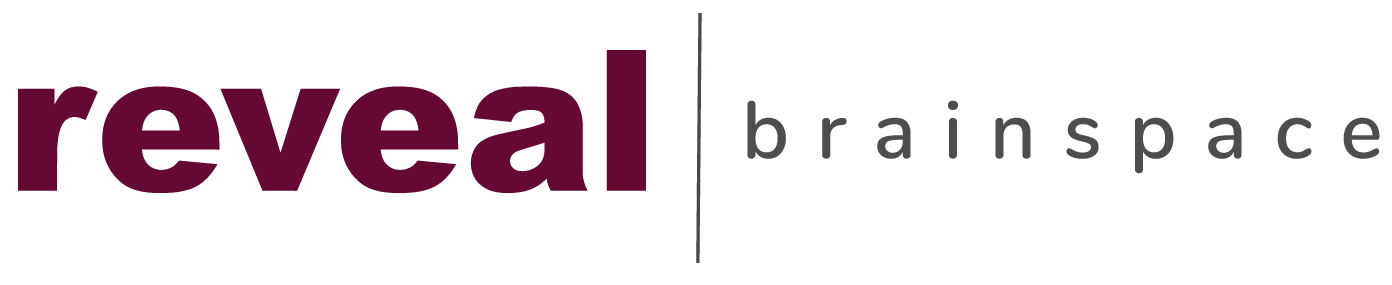 For Immediate Release                                                                        Media Contact:                                                                                                                                            	   Liz Whelan                                                                                               	        312.315.0160                                                                                                     liz@lwprconsulting.comReveal Wins LegalWeek Tech Law Awards for eDiscovery Technology Prestigious Annual Awards Program Recognizes Law Firms, Legal Departments and Technology Vendors for Achievements in Legal InnovationCHICAGO (March 20, 2023) – Reveal-Brainspace announced today that it won the LegalWeek Leaders in Tech Law Awards 2023 in the eDiscovery Technology category. Announced during an awards ceremony at the 2023 LegalWeek Conference in New York, Reveal was honored for its widely-used, industry-leading eDiscovery, investigations and review platform Reveal 11. “Reveal 11 is the result of the company’s multi-year effort to fuse the most advanced AI technology onto a single platform so organizations of all sizes can finally get the solutions and support they need to solve their most complex problems,” said Wendell Jisa, Founder & CEO of Reveal. “While we are truly thrilled about the recognition, it is our clients’ success stories that drive us to continue to push boundaries. Thank you to all of our partners and clients, as well as the entire team of amazing Legal Tech pioneers at Reveal.”Reveal 11 is the full realization of the company’s strategic vision to provide a comprehensive eDiscovery solution for review, litigation and investigation – all on one seamless platform for legal practitioners around the world. Uniquely available in the cloud or on-premise, Reveal 11’s future-focused and human-centered AI technology has already modernized the practice of law with the best data visualization capabilities in the industry; AI integration across the Reveal 11 platform; bespoke and pre-built AI models, the AI Model Library, and the ability to create and simultaneously use multiple models directly within review.The third annual LegalWeek Leaders in Tech Law Awards honors individuals and organizations for their achievements in innovation in the past year in a wide array of categories. Specifically, the eDiscovery Technology Category honors the successful demonstration of ROI achievement in the implementation of technology which aided in improving the management of the eDiscovery process. Am Law 100 firms, Fortune 500 corporations, legal service providers, government agencies and financial institutions in more than 40 countries across five continents have already signed on to use the Reveal 11 platform. For more information about Reveal and its AI platform for legal, enterprise and government organizations, visit www.revealdata.com.# # #About RevealReveal provides world-class document review technology, underpinned by leading processing, visual analytics, and artificial intelligence, all seamlessly integrated into a single platform for eDiscovery and investigations. Our software combines technology and human guidance to transform structured and unstructured data into actionable insight. We help organizations, including law firms, corporations, government agencies, and intelligence services, uncover more useful information faster by providing a world-class user experience and patented AI technology that is embedded within every phase of the eDiscovery process.